Государственное бюджетное общеобразовательное учреждение«Средняя общеобразовательная школа №4 с.п. Экажево» Дополнительная общеобразовательная общеразвивающая программа  технической направленности«Робототехника»Стартовый уровеньВозраст учащихся: 10 - 16 летСрок реализации: 3 годас.п. Экажево, 2020г.Пояснительная запискаДополнительная общеразвивающаяпрограмма ГБОУ «СОШ №4 с.п. Экажево» «Робототехника» разработана на основании:—	Федерального закона от 29.12.2012 г. № 273-ФЗ «Об образовании в Российской Федерации»;—	Приказа Министерства образования и науки Российской Федерации от 9 ноября 2018 г. № 196 «Об утверждении Порядка организации и осуществления образовательной деятельности по дополнительным общеобразовательным программам—	Приказа Министерства образования и науки Республики Ингушетия от 09.07.2020 г. № 336-п-а «О создании в 2020 году новых мест дополнительного образования детей в рамках федерального проекта «Успех каждого ребенка» национального проекта «Образование» на базе общеобразовательных организаций Республики Ингушетия»;– Устава ГБОУ «СОШ №4 с.п. Экажево»;– Положения об образовательной программе дополнительного образования детей, утвержденного приказом ГБОУ «СОШ №4 с.п. Экажево»;-  Настоящая программа имеет научно-техническую направленность, модифицирована на основе программы С.А. Филиппова «Робототехника: конструирование и программирование» (С.А. Филиппов, Образовательная программа«Робототехника: конструирование и программирование», г. Санкт-Петербург, 2011 г.) и направлена на привлечение учащихся к современным технологиям конструирования, программирования и использования роботизированных устройств.Новизна и актуальность. Развитие робототехники в настоящее время включено в перечень приоритетных направлений технологического развития в сфере информационных технологий, которые определены Правительством в рамках «Стратегии развития отрасли информационных технологий в РФ на 2014–2020 годы и на перспективу до 2025 года». Важным условием успешной подготовки инженерно-технических кадров в рамках обозначенной стратегии развития является внедрение инженерно-технического образования в систему воспитания школьников и даже дошкольников. Развитие образовательной робототехники в России сегодня идет в двух направлениях: в рамках общей и дополнительной системы образования. Образовательная робототехника позволяет вовлечь в процесс технического творчества детей, начиная с младшего школьного возраста, дает возможность учащимся создавать инновации своими руками, и заложить основы успешного освоения профессии инженера в будущем.Основными целями программы являются развитие познавательных и конструкторских способностей, логического мышления у детей, обучение азам программирования, подготовка к робототехническим соревнованиям.Исходя из этих целей, программа призвана обеспечить решение следующих задач:- Ознакомить учащихся с комплексом базовых технологий, применяемых при создании роботов, обучить навыкам конструирования и программирования;- Выработать устойчивые навыки самостоятельной творческой работы через воспитание качеств характера: трудолюбие, дисциплина, ответственность, доверие.- Развить познавательные и профессиональные интересы, активизация логического и творческого мышления учащихся через опыт технической деятельности: развить мелкую моторику и включить высшие психические функции ребенка по средствам сбора моделей робота. Возраст детей, участвующих в реализации данной программы10-14 лет – основная группаПрограмма может быть скорректирована в зависимости от возраста учащихся. Некоторые темы взаимосвязаны со школьным курсом и могут с одной стороны служить пропедевтикой, с другой стороны опираться на него. Понятие скорости появляется на физике в 7 классе, но играет существенную роль в построении дифференциального регулятора.Если кружок начинает функционирование в старшей группе, на многие темы потребуется гораздо меньше времени, но коснуться, так или иначе, нужно всего. Работая со старшеклассниками, проявившими интерес к робототехнике незадолго до окончания школы, приходится особенно бережно и тщательно относится к их времени: создавать индивидуальные планы и при необходимости сокращать трехгодичный курс до одного года.Сроки реализации программыПрограмма рассчитана на трехгодичный цикл обучения.В первый год учащиеся проходят курс конструирования, построения механизмов с электроприводом, а также знакомятся с основами программирования контроллеров базового набора.Во второй год учащиеся изучают пневматику, возобновляемые источники энергии, сложные механизмы и всевозможные датчики для микроконтроллеров. Программирование в графической инженерной среде изучается углубленно. Происходит знакомство с программированием виртуальных роботов на языке программирования, схожем с Си.На третий год учащиеся изучают основы теории автоматического управления, интеллектуальные и командные игры роботов, строят роботов-андроидов, а также занимаются творческими и исследовательскими проектами.Режим занятийПродолжительность и периодичность занятий соответствуют требованиям СанПиН. Занятия в объединении проводятся в определенные дни, согласно расписанию. Продолжительность занятий для первого года обучения – 3 часа в неделю, что составляет в год – 108 часов, для второго и третьего годов обучения – 5 часов в неделю, что составляет 180 часов. Учебные занятия состоят из вопросов теории и практических занятий.II. Учебный планI год обученияII годобученияIII год обученияIII. Календарно-учебный графикI год обучения II год обученияIII год обученияIV. Содержание программыI года обученияСодержание программы первого года обучения.Вводное занятие Теория.Что такое робототехника. Знакомство с робототехникой. Цели и задачи работы кружка. Знакомство с деталями конструктора. Демонстрация готовых проектов роботов.Раздел I. Основы конструированиеТема 1. Названия и принципы крепления деталей. Строительство высокой башни. Хватательный механизмТеория. Способы крепления деталей.Детали для крепления конструкций. Прочность конструкции.Практика. Строительство высокой башни. Хватательный механизмТема 2. Виды механической передачи. Зубчатая и ременная передача. Передаточное отношениеТеория.Механическая передача. Зубчатая передача. Ременная передача. Цепная передача. Практика. Сборка механизма с использованием зубчатой передачи.Тема 3. Редуктор. Осевой редуктор с заданным передаточным отношениемТеория.Передаточное отношение.Передаточное число. Передача с понижением скорости. Передача с увеличением скорости. Редуктор.Назначение редуктора. Примеры использования редукторов. Практика. Сборка механизма с определенным передаточным отношением. Сборка редуктора.Тема 4. Большой моторПрактика. Основные характеристики большого мотора. Особенности использования в конструкциях. Демонстрация работы большого мотора.Тема 5. Средний моторПрактика.Основные характеристики среднего мотора. Особенности использования в конструкциях. Демонстрация работы среднего мотора.Раздел II. Первые моделиТема 1. Инструкции по сборке моделей из Базового набора LEGO MINDSTORMS Education EV3.Теория.Знакомство с инструкциями. Правила использования инструкций. Тема 2. Сборка первого учебного робота. Теория.Знакомство с проектом «Educator». Практика. Сборка перворобота. Запуск и отладка программы.Тема 3. Сборка робота «Щенок». Теория.Знакомство с проектом «Щенок». Практика. Сборка робота. Запуск и отладка программы.Раздел III. Программирование в среде LegoMindstormsev3Тема 1. Знакомство со средой программирования LegoMindstormsEducation.Теория. Запуск программы. Основные элементы окна программы. Панели инструментов. Практика. Открытие проекта. Сохранение проекта.Тема 2. Управление моторами. Теория.Блоки для управления моторами: средний мотор, большой мотор, рулевое управление, независимое управление моторами. Практика. Выбор портов. Режимы работы.Тема 3. Ожидание интервала времени. Теория.Использование блоков управления моторами в режиме «включить на количество секунд». Блок ожидание. Блок таймера.Практика. Программирование.Тема 4. Ожидание показаний датчика. Теория.Режимы сравнения датчика. Ожидание порогового значения датчика.Практика. ПрограммированиеТема 5. Постоянные и переменные величины.Теория. Понятие постоянной величины. Понятие переменной величины. Блок констант. Блок переменных. Примеры использования постоянных и переменных величин.Тема 6. Арифметические и логические операции. Теория.Блок математики. Блок округления. Блок сравнения. Блок интервала.Тема 7. Ветвления. Теория.Понятие ветвления. Ветвление в полной и неполной форме. Блок схема ветвления. Блок «если… то». Практика. Пример разветвляющегося алгоритма. Программирование.Тема 8. Циклы. Цикл без явных условий. Теория.Понятие цикла. Виды циклов. Блок схема цикла. Блок «цикл». Бесконечный цикл. Практика. Программирование.Тема 9. Циклы с предусловием. Циклы с предусловием по значению датчика. Теория.Прерывание цикла по условию.Практика. Программирование.Тема 10. Циклы с предусловием по различным значениям. Теория. Прерывание цикла по логическому значению.Практика. Программирование.Раздел IV. Алгоритмы управленияТема 1. Релейный регулятор. Теория.Понятие регулятора. Принцип работы релейного регулятора. Практика. Сборка робота для следования по черной линии.Тема 2. Пропорциональный регулятор.Теория. Принцип работы пропорционального регулятора.Практика. Сборка робота для следования по черной линии.Тема 3. Движение по линии с одним датчиком освещенности. Теория. Движение по линии с одним датчиком освещенности.Практика.Сборка робота для следования по черной линии с одним датчиком освещенности.Тема 4. Движение по линии с двумя датчиками освещенности. Теория. Движение по линии с двумя датчиками освещенности.Практика.Сборка робота для следования по черной линии с двумя датчиками освещенности.Тема 5. Движение вдоль стенки. Теория.Задача движения робота вдоль стенки на определенном расстоянии. Практика. Сборка робота, движущегося вдоль стенки на определенном расстоянии. Программирование робота.Тема 6. Пропорционально-дифференциальный (ПД) регулятор. Теория.Принцип работы пропорционально- дифференциального регулятора. Практика. Движение робота по черной линии с использованием пропорционально- дифференциального регулятора.Тема 7. Движение вдоль стенки на ПД- регуляторе. Теория.Движение робота вдоль стенки с использованием пропорционально- дифференциального регулятора. Практика. Сборка робота. Программирование и испытание робота. Подбор коэффициентов.Тема 8. Кубические составляющие. Плавающий коэффициент. Теория.Движение робота по черной линии с тремя датчиками освещенности. Практика. Сборка робота с тремя датчиками освещенности. Программирование и испытание робота.Тема 9. Пропорционально- интегрально-дифференциальный (ПИД)регулятор.Теория. Принцип работы интегрально- дифференциального регулятора. Практика. Движение робота по черной линии с применением интегрально-дифференциального регулятора.Раздел V. Задачи для роботаТема 1. Управление без обратной связи.Теория. Управление без обратной связи.Практика. Движение в течение заданного времени вперед и назад. Повороты. Движение по квадрату.Тема 2. Управление с обратной связью. Точные перемещения. Теория. Понятие энкодера.Практика. Перемещение на заданное расстояние с помощью энкодера.Тема 3. Кегельринг. Танец в круге. Теория.Задача  робототехнических соревнований «Кегельринг». Практика. Сборка робота для задачи «Кегельринг». Программирование и испытание роботов. Проведение соревнования.Тема 4. Задача «Не упасть со стола».Теория. Задача для робота не упасть со стола. Практика. Сборка робота. Программирование и испытание робота.Тема 5. Задача «Вытолкнуть банки определенного цвета». Задача «Не делать лишних движений».Теория.Задача  робототехнического соревнования «Кегельринг-квадро». Практика. Сборка робота для задачи «Кегельринг-квадро». Программирование и испытание роботов. Проведение соревнования.Тема 6. Игра «Сумо роботов». Теория.Задача  робототехнического соревнования «Сумо роботов». Практика. Сборка робота для соревнований «Сумо».Тема 7. Путешествие по комнате. Объезд предметов. Теория.Задача объезда препятствий. Практика.Сборка робота совершающего объезд препятствий. Программирование и испытание робота.Тема 8. Роботы-барабанщики. Калибровка и удар. Теория.Задача для робота барабанщика. Практика. Сборка робота барабанщика. Программирование и испытание робота.Тема 9. Управление с помощью датчика. Теория. Управление с помощью датчика.Практика.Сборка робота-барабанщика управляемого с помощью датчика касания. Программирование и испытание робота.Тема 10. Удаленное управление. Передача данных. Кодирование при передаче. Теория. Удаленное управление. Передача данных. Кодирование при передаче.Практика.Использованиеbluetooth. Передача данных. Удаленное управление.Раздел VI. Самостоятельная проектная деятельность в группах на свободную темуТема 1. Выбор  проектов. Теория.Выбор темы для творческого проекта. Продумывание плана действий.Тема 2. Выполнение проектов.Практика. Сборка роботов. Программирование и отладка.Тема 3. Защита проектов. Теория.Защита проекта перед сверстниками. Раздел VII. Игры роботовТема 1. Технические расчеты. Теория.Ознакомление с правилами робототехнических состязаний. Выбор категорий робототехнических состязаний. Технические расчеты.Тема 2. Сборка роботов. Практика.Сборка роботов. Программирование и отладка.Тема 3. Испытания роботов. Практика.Тренировочные испытания. Выявление и устранение ошибок.Раздел VIII. Подведение итоговТема 1. Подведение итогов. Теория.Подведение итогов деятельности кружка за год.II год обученияВводное занятие Теория.Что такое робототехника. Знакомство с робототехникой. Цели и задачи работы кружка. Знакомство с деталями конструктора. Демонстрация готовых проектов роботов.Повторение. Основные понятия.Базовые регуляторы.Тема 1. Следование за объектом. Одномоторная тележка. Контроль скорости. П-регулятор.Теория.Алгоритмы управления. Пропорциональный регулятор.Практика.Сборка одномоторной тележки. Программирование. Контроль скорости.Тема 2. Двухмоторная тележка. Следование по линии за объектом. Безаварийное движение.Теория.Алгоритмы управления.Практика. Сборка двухмоторной тележки. Программирование.Тема 3. Объезд объекта. Слалом.Практика. Программирование.Тема 4. Движение по дуге с заданным радиусом. Спираль.Теория. Алгоритмы управления.Практика.Программирование.Тема 5. Вывод данных на экран. Работа с переменными.Теория.Алгоритмы управления.Практика. Программирование. Тема 6.  Следование вдоль стены. ПД-регулятор.Практика. Программирование.Тема 7. Поворот за угол. Сглаживание. Фильтр первого рода.Практика. Программирование.Раздел 3. Пневматика.Тема 1. ПрессТеория. Закон Паскаля. Понятие пресса.  Выигрыш в силе.Практика. Сборка гидравлического пресса. Расчет площади поршней.Тема 2. Грузоподъемники.Теория. Виды грузоподъемниковПрактика. Сборка грузоподъемника.Тема 3. ЕвроокнаПрактика. Сборка евроокна.Тема 4. Регулиуемое кресло.Теория.Устройстворегулиремого креслаПрактика. Сборка регулируемого кресла.Тема 5. МанипуляторПрактика. Сборка манипулятора.Тема 6. Штамповщик.Практика. Сборка штамповщика.Тема 7. Электронасос.Практика. Сборка электронасоса.Тема 8. Автоматический регулятор давленияТеория. Виды регуляторов давления.Практика. Сборка автоматического регулятора давления.Раздел IV. Трехмерное моделированиеТема 1. Проекция и трехмерное изображение	Теория. Основные понятия.Практика. Работа в программе.Тема 2. Создание руководства по сборке	Теория. Выбор конструкции робота.Практика. Создание руководства по сборкеТема 3. Ключевые точки	Практика. Создание ключевых точекТема 4. Создание отчетаПрактика. Работа в программе.Раздел V. Программирование и робототехника.	Тема 1. Траектория с перекресткамиТеория. Прохождение перекрестков. Использование датчиков цвета. Практика. Сборка и программирование.Тема 2.  Поиск выхода из лабиринтаТеория. Использование ультразвукового датчика.Практика. Сборка и программирование.Тема 3. Транспортировка объектовТеория. Использование датчиковПрактика. Сборка и программированиеТема 4. Эстафета. Взаимодействие роботовТеория. Использование датчиков. Практика. Сборка и программирование.Тема 5. Шестиногий маневренный шагающий роботТеория. Проектирование шагающего робота.Практика. Сборка и программированиеТема 6. Ралли по коридору. Рулевое управление и дифференциалТеория. Проектирование робота. Понятие дифференциала.Практика. Сборка и программирование.Тема 7. Скоростная траектория. Передаточное отношение и ПД-регуляторТеория. Передаточное отношение. ПД-регуляторПрактика. Сборка и программирование.Тема 8. Плавающий коэффициент. Кубический регуляторТеория. Плавающий коэффициент. Кубический регуляторПрактика. Программирование.Раздел VI. Элементы мехатроникиТема 1. Принцип работы серводвигателяТеория.Устройствосерводвигателя.Практика.Подключение серводвигателяТема 2 СервоконтроллерТеория. Назначение сервоконтроллераПрактика.Управление движением роботаТема 3.  Робот-манипулятор. Дискретный регуляторТеория. Использование регуляторовПрактика. Сборка и программирование Раздел VII. Решение инженерных задачТема 1. Подъем по лестницеТеория. Конструирование роботаПрактика. Сборка и программированиеТема 2. Постановка робота-автомобиля в гараж	Теория. Конструирование роботаПрактика. Сборка и программированиеТема 3. Погоня: лев и антилопа	Теория. Конструирование роботаПрактика. Сборка и программированиеРаздел VIII. Альтернативные среды программированияТема 1. Структура программыТеория. Структура программы. Основы программирования.Практика. Программирования.Тема 2. Команды управления движением	Теория. Управление движениемПрактика. ПрограммированиеТема 3. Работа с датчиками	Теория. ДатчикиПрактика. ПрограммированиеТема 4. Ветвления и циклы	Теория. Понятия ветвления и цикла.Практика. ПрограммированиеТема 5. Переменные	Практика. ПрограммированиеТема 6. ПодпрограммыПрактика. ПрограммированиеТема 7. Массивы данныхПрактика. ПрограммированиеРаздел IX. Игры роботов	Тема 1. Управляемый футболТеория. Требования к роботам. Правила игры. Практика. Сборка робота. Игра.Тема 2. Теннис.	Теория. Требования к роботам. Правила игры.Практика. Сборка робота. Игра.Тема 3. Футбол с инфракрасным мячом. ПенальтиТеория. Требования к роботам. Правила игры.Практика. Сборка робота. Игра.Раздел IX. Состязания роботов	Тема 1. Интеллектуальное Сумо	Теория. Правила соревнования. Требования в к роботам.Практика. Сборка и программирование.Тема 2. Кегельринг-макроТеория. Правила соревнования. Требования в к роботам.Практика. Сборка и программированиеТема 3. Следование по линииПрактика. Сборка и программированиеТема 4. ЛабиринтПрактика. Сборка и программированиеТема 5. СлаломПрактика. Сборка и программированиеТема 6. Дорога-2Практика. Сборка и программированиеТема 7. ЭстафетаПрактика. Сборка и программированиеТема 8. ЛестницаПрактика. Сборка и программированиеТема 9. КанатПрактика. Сборка и программированиеТема 10. Инверсная линияТеория. Привала соревнования.Практика. Сборка и программированиеТема 11. Гонки шагающих роботовПрактика. Сборка и программированиеТема 12. Международные состязания роботов (по правилам организаторов)Практика. Состязания по правилам.Раздел X. Творческие проекты	Тема 1. Человекоподобные роботыТеория. История андроидов. Конструкция андроидов.Практика. Сборка и программирование.Тема 2. Роботы-помощники человекаТеория. Роботы-помощникиПрактика.Сборка и программированиеТема	3. Роботизированные комплексыТеория. Виды роботизированных комплексов.Практика. Сборка и программированиеТема	4. Охранные системыТеория. Охранные системы.Практика. Сборка и программирование.Тема 5. Свободные темы	Практика. Свободные темы.III год обученияВводное занятие Теория.Техника безопасности на занятиях по робототехнике.Цели и задачи работы кружка. Повторение. Основные понятия.Применение регуляторов. Тема 1. Следование за объектом.Теория.Алгоритмы управления. Пропорциональный регулятор.Практика.Сборка одномоторной тележки. Программирование. Контроль скорости.Тема 2. Следование по линии.Теория.Алгоритмы управления.Практика. Сборка двухмоторной тележки. Программирование.Тема 3. Объезд объекта. Слалом.Практика. Программирование.Тема 4. Следование вдоль стенки.Теория. Алгоритмы управления.Практика. Программирование.Тема 5. Управление положением серводвигателей.Теория.Алгоритмы управления.Практика. Программирование. Тема 6.  Перемещение манипулятора.Практика. Программирование.Раздел 2. Элементы Теории автоматического управленияТема 1. Релейный многопозиционный регуляторТеория. Релейный многопозиционный регулятор.Практика. Сборка учебного робота. Программирование.Тема 2. Пропорциональный регуляторТеория.Пропорциональный регуляторПрактика.Сборка учебного робота. Программирование.Тема 3. Пропорционально-дифференциальный регуляторПрактика.Программирование.Тема 4. Стабилизация скоростного робота на линииТеория. Устройство скоростного робота.Практика. Сборка скоростного робота. программирование.Тема 5. Фильтры первого родаПрактика.Программирование.Тема 6. Движение робота вдоль стенкиПрактика.Программирование.Тема 7. Движение по линии с двумя датчикамиПрактика.Программирование.Тема 8. Кубический регуляторТеория.Кубический регулятор Практика.Программирование.Тема 9. Преодоление резких поворотовТеория. Прохождение резких поворотов. Использование датчиков. Практика. Сборка и программирование.Тема 10. Плавающие коэффициенты	Теория. Основные понятия.Практика. Программирование.Тема 11.	Гонки по линииТеория. Выбор конструкции робота.Практика.Программирование.Тема 12.	Периодическая синхронизация двигателейПрактика. Программирование.Тема 13. Шестиногий шагающий роботПрактика. Сборка робота.Тема 14. ПИД-регуляторТеория. ПИД-регулятор..Практика. Сборка и программирование.Раздел III. Роботы-андроидыТема 1. ШлагбаумТеория. Устройство шлагбаума.Практика.Программирпование.Тема 2 Мини-манипуляторТеория. Назначение Мини-манипуляторПрактика.Программирование.Тема 3.  Серво постоянного вращенияТеория. Использование регуляторовПрактика. Сборка и программированиеТема 4. Колесный робот в лабиринтеТеория.   Конструирование роботаПрактика. Сборка и программированиеТема 5. Трехпальцевый манипулятор	Теория. Конструирование роботаПрактика. Сборка и программированиеТема 6. Роботы-андроиды	Теория. Конструирование роботаПрактика. Сборка и программированиеТема 7.	Редактор движенийТеория. Конструирование роботаПрактика. Сборка и программированиеТема 8.	Удаленное управление по bluetooth.Теория. Конструирование роботаПрактика. Сборка и программированиеТема 9.	Взаимодействие роботовТеория. Конструирование роботаПрактика. Сборка и программированиеРаздел IV. Трехмерное моделированиеТема 1. Проекция и трехмерное изображениеТеория. Проекция и трехмерное изображениеПрактика. Работа в программе.Тема 2. Создание руководства по сборке	Теория. Создание руководства по сборкеПрактика. Работа в программеТема 3. Ключевые точки	Теория. Ключевые точкиПрактика. Работа в программеРаздел V. Решение инженерных задачТема 1. Стабилизация перевернутого маятника на тележкеТеория. Стабилизация перевернутого маятника на тележкеПрактика. ПрограммированиеТема 2. 	Исследование динамики робота-сигвеяПрактика. ПрограммированиеТема 3. Постановка робота-автомобиля в гаражПрактика. ПрограммированиеТема 4. Оптимальная парковка робота-автомобиляПрактика. ПрограммированиеТема 5. 	Ориентация робота на местности.Практика. ПрограммированиеТема 6. Построение картыПрактика. ПрограммированиеТема 7. Погоня: лев и антилопаПрактика. ПрограммированиеРаздел VI. Знакомство с языком PythonТема 1. Структура программыТеория. Структура программы. Основы программирования.Практика. Программирования.Тема 2. Команды управления движением	Теория. Управление движениемПрактика. ПрограммированиеТема 3. Работа с датчиками	Теория. ДатчикиПрактика. ПрограммированиеТема 4. Ветвления и циклы	Теория. Понятия ветвления и цикла.Практика. ПрограммированиеТема 5. Переменные	Практика. ПрограммированиеТема 6. ПодпрограммыПрактика. ПрограммированиеТема 7. Массивы данныхПрактика. ПрограммированиеРазделVII.Сетевое взаимодействие роботовТема 1. Устойчивая передача данных по каналу BluetoothТеория. Управление движениемТема 2. Распределенные системыТеория. Управление движениемТема 3. Коллективное поведениеТеория. Управление движениемРазделVIII.Основы технического зренияТема 1. Поиск объектовТеория. Управление движениемТема 2. Слежение за объектомТеория. Управление движениемТема 3. Следование по линииТеория. Управление движениемТема 4. Передача изображенияТеория. Управление движениемТема 5. Управление с компьютераТеория. Управление движениемРаздел IX. Игры роботов	Тема 1. Автономный футбол с инфракрасным мячомТеория. Требования к роботам. Правила игры. Практика. Сборка робота. Игра.Тема 2. Теннис.	Теория. Требования к роботам. Правила игры.Практика. Сборка робота. Игра.Тема 3. ФутболТеория. Требования к роботам. Правила игры.Практика. Сборка робота. Игра.Раздел X. Состязания роботов	Тема 1. Интеллектуальное Сумо	Теория. Правила соревнования. Требования в к роботам.Практика. Сборка и программирование.Тема 2. Кегельринг-макроТеория. Правила соревнования. Требования в к роботам.Практика. Сборка и программированиеТема 3. СлаломПрактика. Сборка и программированиеТема 4. Дорога-2Практика. Сборка и программированиеТема 5. ЭстафетаПрактика. Сборка и программированиеТема 6. Гонки шагающих роботовПрактика. Сборка и программированиеТема 7. Линия-профиПрактика. Сборка и программированиеТема 8. Гонки балансирующих роботов-сигвеевПрактика. Сборка и программированиеТема 9. Танцы роботов-андроидовПрактика. Сборка и программированиеТема 10. Полоса препятствий для андроидов.Теория. Привала соревнования.Практика. Сборка и программированиеРаздел XI. Творческие проекты	Тема 1. Защита окружающей средыТеория. Конструкция роботов.Практика. Сборка и программирование.Тема 2. Роботы и туризмТеория. Роботы-помощникиПрактика.Сборка и программированиеТема	3. Роботы и космосТеория. Виды роботизированных комплексов.Практика. Сборка и программированиеТема	4. Социальные роботыТеория.Социальные роботы.Практика. Сборка и программирование.Тема 5. Свободные темы	Практика. Свободные темы.V. Методическое обеспечение программыдля обучающихся Iгода обученияРобот обнаруживает препятствие. На роботе датчик касания смотрит вперед. Робот начинает двигаться. Как только обнаружится касание с препятствием, робот должен остановиться.Из скольких блоков состоит ваша программа?Остановился робот сразу после касания или еще пытался продолжить двигаться?За счет какого действия в программе нужно остановить робота, сразу после обнаружения нажатия?Простейший выход из лабиринта. Напишите программу, чтобы робот выбрался из лабиринта вот такой конфигурации: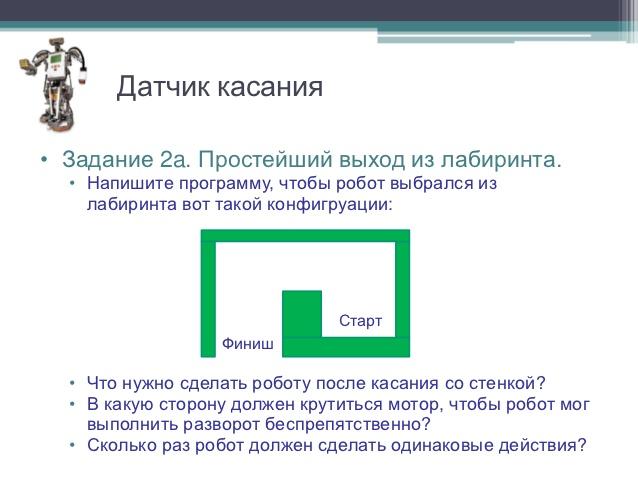 Что нужно сделать роботу после касания со стенкой?В какую сторону должен крутиться мотор, чтобы робот мог выполнить разворот беспрепятственно?Сколько раз робот должен сделать одинаковые действия?Ожидание событий от двух датчиков.Установите на роботе два датчика касания – один смотрит вперед, другой – назад.Напишите программу, чтобы робот менял направление движения на противоположное при столкновении с препятствием, при этом:При движении вперед опрашивается передний датчикПри движении назад опрашивает задний датчикУправление звуком.Робот должен начать двигаться после громкого хлопка.После еще одного хлопка робот должен повернуть на 180 градусов и снова ехать впередИспользовать цикл, чтобы повторять действия из шага 2.Робот обнаруживает препятствие.Датчик расстояния на роботе смотрит вперед. Робот двигается до тех пор, пока не появится препятствие ближе, чем на 20 см.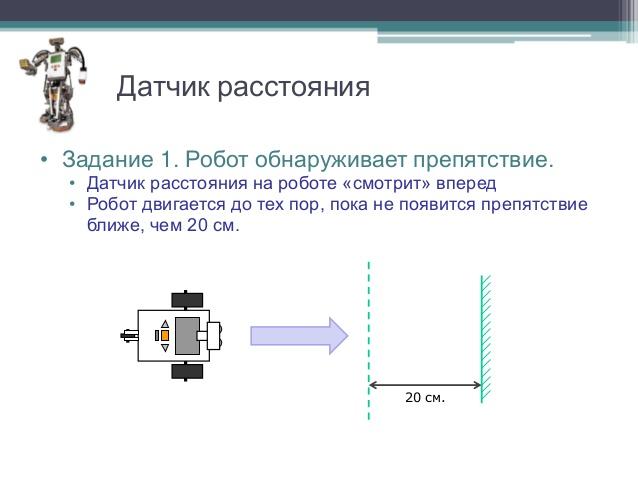 Парковка. Датчик расстояния смотрит в сторону. Робот должен найти пространство для парковки между двумя «автомобилями» и выполнить заезд в обнаруженное пространство.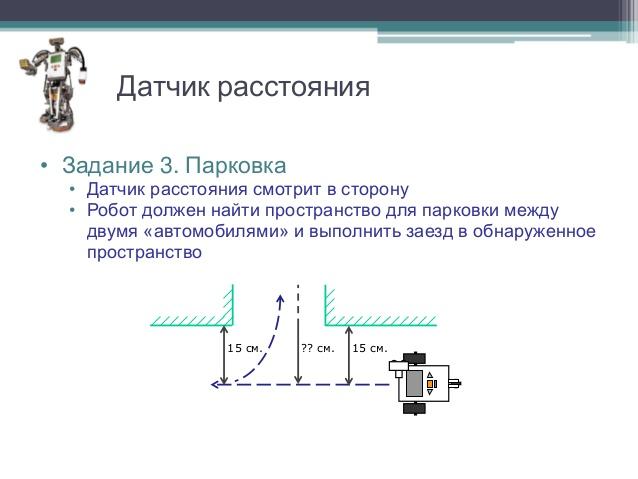 Черно-белое движение.Пусть робот доедет до темной области, а затем съедет обратно на светлую.Добавьте цикл в программу – пусть робот перемещается вперед-назад попеременно, то на темную, то на светлую область.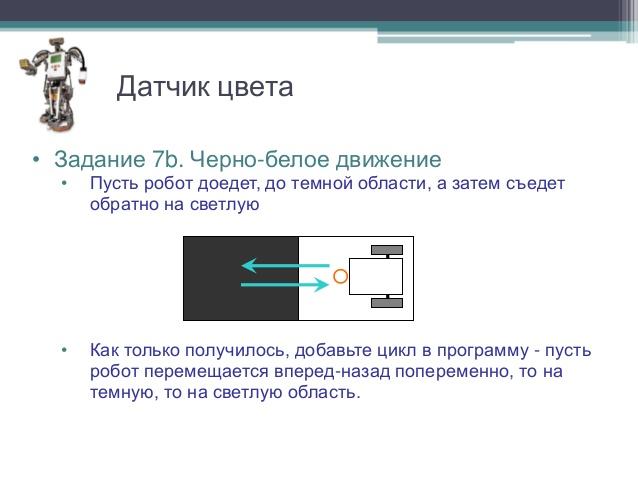 Движение вдоль линии.Пусть робот перемещается попеременно, то на темную, то на светлую область. Движение должно выполняться поочередно то одним, то другим колесом. Используйте линии разной толщины.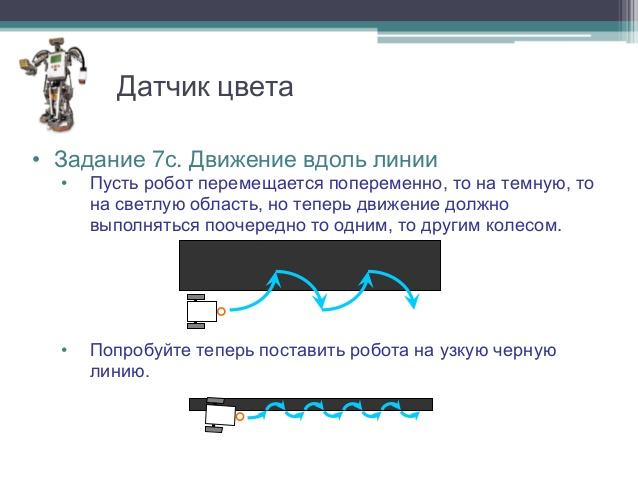 Робот-уборщик.Роботу понадобятся датчик расстояния и цвета. Задача робота обнаружить внутри ринга весь мусор и вытолкнуть их за черную линию, ограничивающую ринг. Сам робот не долен выезжать за границу ринга.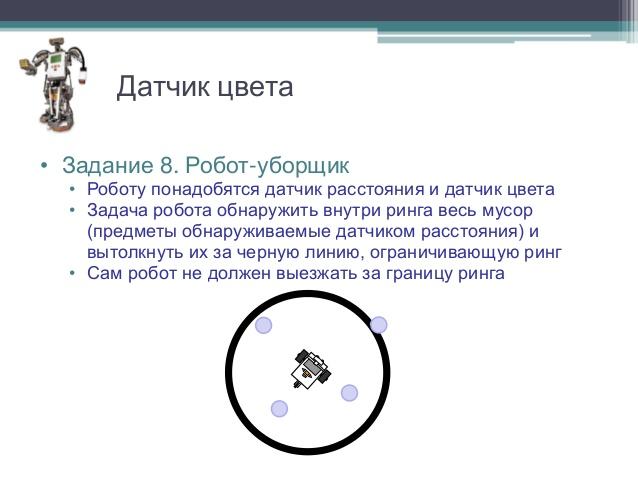 Красный цвет – дороги нет.Робот-тележка должен пересекать черные полоски – дорожки, при пересечении говорить «Black». Как только ему встретиться красная дорожка – он должен остановиться. Задание нужно выполнить с использованием вложенных условий.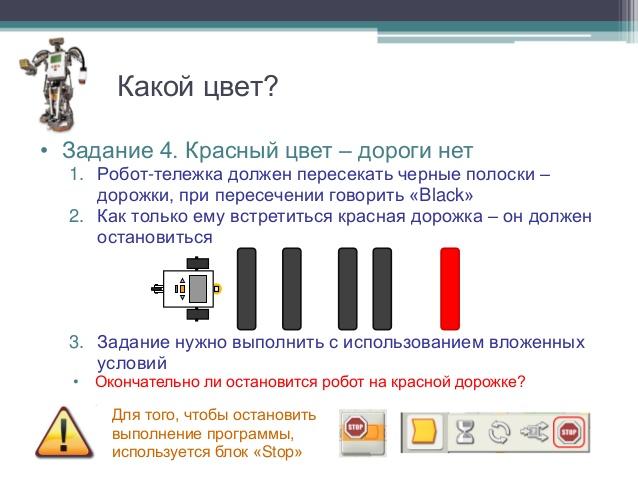 Методическое обеспечение программыдля обучающихся II года обученияДля обмена данными между EV3 блоком и компьютером используется…WiMAXPCI портWI-FIUSB портВерным является утверждение…блок EV3 имеет 5 выходных и 4 входных портаблок EV3 имеет 5 входных и 4 выходных портаблок EV3 имеет 4 входных и 4 выходных портаблок EV3 имеет 3 выходных и 3 входных портаУстройством, позволяющим роботу определить расстояние до объекта и реагировать на движение, является…Ультразвуковой датчикДатчик звукаДатчик цветаГироскопСервомотор – это…устройство для определения цветаустройство для движения роботаустройство для проигрывания звукаустройство для хранения данныхК основным типам деталей LEGO MINDSTORMS относятся…шестеренки, болты, шурупы, балкибалки, штифты, втулки, фиксаторыбалки, втулки, шурупы, гайкиштифты, шурупы, болты, пластиныДля подключения датчика к EV3 требуется подсоединить один конец кабеля к датчику, а другой…к одному из входных (1,2,3,4) портов EV3оставить свободнымк аккумуляторук одному из выходных (A, B, C, D) портов EV3Для подключения сервомотора к EV3 требуется подсоединить один конец кабеля к сервомотору, а другой…к одному из выходных (A, B, C, D) портов EV3в USB порт EV3к одному из входных (1,2,3,4) портов EV3оставить свободнымБлок «независимое управление моторами» управляет…двумя сервомоторамиодним сервомоторомодним сервомотором и одним датчиком
Наибольшее расстояние, на котором ультразвуковой датчик может обнаружить объект…50 см.100 см.3 м.250 см.Для движения робота вперед с использованием двух сервомоторов нужно…задать положительную мощность мотора на блоке «Рулевое управление»задать отрицательную мощность мотора на блоке «Рулевое управление»задать положительную мощность мотора на блоке «Большой мотор»задать отрицательную мощность мотора на блоке «Большой мотор»Для движения робота назад с использованием двух сервомоторов нужно…задать положительную мощность мотора на блоке «Рулевое управление»задать отрицательную мощность мотора на блоке «Рулевое управление»задать положительную мощность мотора на блоке «Большой мотор»задать отрицательную мощность мотора на блоке «Большой моторСписок литературы5.1. Для педагогаРобототехника для детей и родителей. С.А.Филиппов. СПб: Наука, 2013.Санкт-Петербургские олимпиады по кибернетике М.С.Ананьевский, Г.И.Болтунов, Ю.Е.Зайцев, А.С.Матвеев, А.Л.Фрадков, В.В.Шиегин. Под ред. А.Л.Фрадкова, М.С.Ананьевского. СПб.: Наука, 2006.Журнал «Компьютерные инструменты в школе», подборка статей за 2017 г. «Основы робототехники на базе конструктора LegoMindstorms NXT». The LEGO MINDSTORMS NXT Idea Book. Design, Invent, and Build by MartijnBoogaarts, Rob Torok, Jonathan Daudelin, et al. San Francisco: No Starch Press, 2007.LEGO Technic Tora no Maki, ISOGAWA Yoshihito, Version 1.00 Isogawa Studio, Inc., 2007, http://www.isogawastudio.co.jp/legostudio/toranomaki/en/.CONSTRUCTOPEDIA NXT Kit 9797, Beta Version 2.1, 2008, Center for Engineering Educational Outreach, Tufts University, http://www.legoengineering.com/library/doc_download/150-nxt-constructopedia-beta-21.html.Lego Mindstorms NXT. The Mayan adventure. James Floyd Kelly. Apress, 2006.Engineering with LEGO Bricks and ROBOLAB. Third edition. Eric Wang. College House Enterprises, LLC, 2007.The Unofficial LEGO MINDSTORMS NXT Inventor's Guide. David J. Perdue. San Francisco: No Starch Press, 2007.http://www.legoeducation.info/nxt/resources/building-guides/http://www.legoengineering.com/5.2. Для детей и родителейРобототехника для детей и родителей. С.А.Филиппов. СПб: Наука, 2013.Санкт-Петербургские олимпиады по кибернетике М.С.Ананьевский, Г.И.Болтунов, Ю.Е.Зайцев, А.С.Матвеев, А.Л.Фрадков, В.В.Шиегин. Под ред. А.Л.Фрадкова, М.С.Ананьевского. СПб.: Наука, 2006.Журнал «Компьютерные инструменты в школе», подборка статей за 2017 г. «Основы робототехники на базе конструктора LegoMindstorms NXT». Я, робот. Айзек Азимов. Серия: Библиотека приключений. М: Эксмо, 2002.Рассмотрена на заседании Педагогического совета от «_28_» августа 2020 г. Протокол № 1«Утверждаю»Директор школы__________Э.А.ЗмулинаПр. № 1 от 28.08. 2020г.Рабочая программавнеурочнойдеятельности«Школабезопасности»№ТемаКоличество часовКоличество часовКоличество часов№ТемаТеорияПрактикаВсего1Вводное занятие2022Основы конструирование3583Первые модели3584Программирование в среде LegoMindstormsEV31012225Алгоритмы управления1012226Задачи для робота811197Самостоятельная проектная деятельность в группах на свободную тему28108Игры роботов510159Подведение итогов202Итого 4563108№ТемаКоличество часовКоличество часовКоличество часов№ТемаТеорияПрактикаВсего1Вводное занятие1012Повторение. Основные понятия2463Базовые регуляторы48124Пневматика210125Трехмерное моделирование2686Программирование и робототехника832407Элементы мехатроники2688Решение инженерных задач410149Альтернативные среды программирования281010Игры роботов4121611Состязания роботов4242812Среда программирования виртуальных роботов Ceebot26813Творческие проекты481214Зачеты325Итого44136180№ТемаКоличество часовКоличество часовКоличество часов№ТемаТеорияПрактикаВсего1Инструктаж по ТБ1012Повторение. Основные понятия1233Применение регуляторов214164Элементы теории автоматического управления614205Роботы-андроиды410146Трехмерное моделирование1347Решение инженерных задач812208Знакомство с языком Python для роботов818269Сетевое взаимодействие роботов4101410Основы технического зрения571211Игры роботов481212Состязания роботов4202413Творческие проекты26814Зачеты24652128180№п/пНазвание темы, разделаВсего часовВ том числеВ том числеФормаконтроляДатаДатаПримечание№п/пНазвание темы, разделаВсего часовВ том числеВ том числеФормаконтроляпланфакт№п/пНазвание темы, разделаВсего часовТеорияПрактикаВводное занятие22        –Раздел I. Основы конструированияРаздел I. Основы конструирования8351Названия и принципы крепления деталей. Строительство высокой башни. Хватательный механизм2112Виды механической передачи. Зубчатая и ременная передача. Передаточное отношение2113Редуктор. Осевой редуктор с заданным передаточным отношением2114Большоймотор115Средниймотор11Раздел II. ПервыемоделиРаздел II. Первыемодели8351Инструкции по сборке моделей из Базового набора LEGO MINDSTORMS Education EV3.112Сборкапервогоучебногоробота.3123Сборкаробота «Щенок».413Раздел III. Программирование в среде LegoMindstormsEV3Раздел III. Программирование в среде LegoMindstormsEV32210121Знакомство со средой программирования LegoMindstormsEducation1112 Управление моторами2113Ожидание интервала времени2114Ожидание показаний датчика2115Постоянные и переменные величины2116Арифметические и логические операции2117Ветвления2118Циклы. Цикл без явных условий3129Циклы с предусловием. Циклы с предусловием по значению датчика31210Циклы с предусловием по различным значениям312Раздел IV. Алгоритмы управленияРаздел IV. Алгоритмы управления229131Релейный регулятор2112Пропорциональныйрегулятор2113Движение по линии с одним датчиком освещенности. 3124Движение по линии с двумя датчиками освещенности3125Движение вдоль стенки2116Пропорционально-дифференциальный (ПД) регулятор2117Движение вдоль стенки на ПД- регуляторе2118Кубические составляющие. Плавающий коэффициент3129Пропорционально- интегрально-дифференциальный (ПИД)регулятор312Раздел V. Задачи для роботаРаздел V. Задачи для робота198111Управление без обратной связи2112Управление с обратной связью. Точные перемещения2113Кегельринг. Танец в круге3124Задача «Не упасть со стола»3125Игра «Сумо роботов»2116Роботы-барабанщики. Калибровка и удар3127Управление с помощью датчика211Удаленное управление. Передача данных. Кодирование при передаче211Раздел VI. Самостоятельная проектная деятельность в группах на свободную темуРаздел VI. Самостоятельная проектная деятельность в группах на свободную тему10281Выбор проектов2112Выполнение проектов5143Защита проектов33Раздел VII. Игры роботовРаздел VII. Игры роботов155101Техническиерасчеты4222Сборка роботов5233Испытания роботов615Раздел VIII. Подведение итоговРаздел VIII. Подведение итогов221Подведениеитогов22Итого:1082781№Зан.№п/пНазвание темы, разделаНазвание темы, разделаВсего часовВ том числеВ том числеФормаКонтроляДатаДатаПримечание№Зан.№п/пНазвание темы, разделаНазвание темы, разделаВсего часовТеорияПрактикаФормаКонтроляплан.факт.Примечание1Вводное занятиеВводное занятие11-Раздел І. Повторение. Основные понятияРаздел І. Повторение. Основные понятияРаздел І. Повторение. Основные понятияРаздел І. Повторение. Основные понятия624Раздел II. Базовые регуляторыРаздел II. Базовые регуляторыРаздел II. Базовые регуляторыРаздел II. Базовые регуляторы12488-101Следование за объектом. Одномоторная тележка. Контроль скорости. П-регуляторСледование за объектом. Одномоторная тележка. Контроль скорости. П-регулятор31211-132Двухмоторная тележка. Следование по линии за объектом. Безаварийное движение.Двухмоторная тележка. Следование по линии за объектом. Безаварийное движение.31214-153Движение по дуге с заданным радиусом. СпиральДвижение по дуге с заданным радиусом. Спираль21116-174Вывод данных на экран. Работа с переменнымиВывод данных на экран. Работа с переменными211185Следование вдоль стены. ПД-регуляторСледование вдоль стены. ПД-регулятор11196Поворот за угол. Сглаживание. Фильтр первого родаПоворот за угол. Сглаживание. Фильтр первого рода11Раздел III. ПневматикаРаздел III. ПневматикаРаздел III. ПневматикаРаздел III. Пневматика1221020-1ПрессПресс2225-272ГрузоподъемникиГрузоподъемники2230-324Регулируемое креслоРегулируемое кресло21133-345МанипуляторМанипулятор1135-366ШтамповщикШтамповщик1137-387ЭлектронасосЭлектронасос2239-418Автоматический регулятор давленияАвтоматический регулятор давления211Раздел IV. Трехмерное моделированиеРаздел IV. Трехмерное моделированиеРаздел IV. Трехмерное моделированиеРаздел IV. Трехмерное моделирование82642-441Проекция и трехмерное изображениеПроекция и трехмерное изображение31245-473Создание руководства по сборкеСоздание руководства по сборке312484Ключевые точкиКлючевые точки11495Создание отчетаСоздание отчета11Раздел V. Программирование и робототехника.Раздел V. Программирование и робототехника.Раздел V. Программирование и робототехника.Раздел V. Программирование и робототехника.4083250-543Траектория с перекресткамиТраектория с перекрестками51455-594Поиск выхода из лабиринтаПоиск выхода из лабиринта51460-645Транспортировка объектовТранспортировка объектов51465-696Эстафета. Взаимодействие роботовЭстафета. Взаимодействие роботов51470-747Шестиногий маневренный шагающий роботШестиногий маневренный шагающий робот51475-798Ралли по коридору. Рулевое управление и дифференциалРалли по коридору. Рулевое управление и дифференциал51480-849Скоростная траектория. Передаточное отношение и ПД-регуляторСкоростная траектория. Передаточное отношение и ПД-регулятор51485-9010Плавающий коэффициент. Кубический регуляторПлавающий коэффициент. Кубический регулятор514Раздел VI. Элементы мехатроникиРаздел VI. Элементы мехатроникиРаздел VI. Элементы мехатроникиРаздел VI. Элементы мехатроники82691-9511Принцип работы серводвигателя31296-9922Сервоконтроллер312100-10244 Робот-манипулятор. Дискретный регулятор22 Раздел VII. Решение инженерных задач  Раздел VII. Решение инженерных задач  Раздел VII. Решение инженерных задач  Раздел VII. Решение инженерных задач 14410103-1101Подъем по лестницеПодъем по лестнице624111-1172Постановка робота-автомобиля в гаражПостановка робота-автомобиля в гараж514118-1223Погоня: лев и антилопаПогоня: лев и антилопа312Раздел VIII. Альтернативные среды программированияРаздел VIII. Альтернативные среды программированияРаздел VIII. Альтернативные среды программированияРаздел VIII. Альтернативные среды программирования1028123-1241Структура программыСтруктура программы211125-1273Команды управления движениемКоманды управления движением11128-1304Работа с датчикамиРабота с датчиками11131-1345Ветвления и циклыВетвления и циклы211135-1366ПеременныеПеременные11137-1387ПодпрограммыПодпрограммы111398Массивы данныхМассивы данных22Раздел IX. Игры роботовРаздел IX. Игры роботовРаздел IX. Игры роботовРаздел IX. Игры роботов16412140-1451Управляемый футболУправляемый футбол624146-1502Теннис.Теннис.514151-1553Футбол с инфракрасным мячом. ПенальтиФутбол с инфракрасным мячом. Пенальти514Раздел IX. Состязания роботовРаздел IX. Состязания роботовРаздел IX. Состязания роботовРаздел IX. Состязания роботов28424156-1581Интеллектуальное СумоИнтеллектуальное Сумо312159-1612Кегельринг-макроКегельринг-макро312162-1633Следование по линииСледование по линии22164-1654ЛабиринтЛабиринт22166-1675СлаломСлалом22168-1696Дорога-2Дорога-222170-1717ЭстафетаЭстафета22172-1758ЛестницаЛестница312176-1779КанатКанат22178-18110Инверсная линияИнверсная линия312182-18311Гонки шагающих роботовГонки шагающих роботов22184-18512Международные состязания роботов (по правилам организаторов)Международные состязания роботов (по правилам организаторов)22Раздел X. Творческие проектыРаздел X. Творческие проектыРаздел X. Творческие проектыРаздел X. Творческие проекты1248186-1891Человекоподобные роботыЧеловекоподобные роботы312190-1932Роботы-помощники человекаРоботы-помощники человека312194-1973Роботизированные комплексыРоботизированные комплексы312198-2014Охранные системыОхранные системы312ЗачетыЗачетыЗачетыЗачеты532Итого:Итого:18044136№занятия№п/пНазвание темы, разделаВсего часовВ том числеВ том числеФормаконтроляДатаДатаПримечание№занятия№п/пНазвание темы, разделаВсего часовТеорияПрактикаФормаконтроляплан.факт.Примечание11Вводное занятие112-42Повторение. Основные понятия312Раздел І. Применение регуляторовРаздел І. Применение регуляторовРаздел І. Применение регуляторов1621421-231Следование за объектом3324-262Следование по линии3327-283Следование вдоль стенки2229-334Управление положением серводвигателей41334-385Перемещение манипулятора413Раздел IІ. Элементы Теории автоматического управленияРаздел IІ. Элементы Теории автоматического управленияРаздел IІ. Элементы Теории автоматического управления2061439-401Релейный многопозиционный регулятор21141-422Пропорциональный регулятор21143-443Пропорционально-дифференциальный регулятор21145-464Стабилизация скоростного робота на линии2147-485Фильтры первого рода21496Движение робота вдоль стенки1150-517Движение по линии с двумя датчиками11528Кубический регулятор11539Преодоление резких поворотов1154-5510Плавающие коэффициенты21156-5711Гонки по линии1158-5912Периодическая синхронизация двигателей2116013Шестиногий шагающий робот1161-6214ПИД-регулятор211Раздел III. Роботы-андроидыРаздел III. Роботы-андроидыРаздел III. Роботы-андроиды14410631Шлагбаум1164-652Мини-манипулятор21166-673Серво постоянного вращения211684Колесный робот в лабиринте1172-738Трехпальцевый манипулятор2117510Роботы-андроиды117611Редактор движений1177-7812Удаленное управление по bluetooth.21179-8013Взаимодействие роботов22Раздел IV. Трехмерное моделированиеРаздел IV. Трехмерное моделированиеРаздел IV. Трехмерное моделирование41381-821Проекция и трехмерное изображение211832Создание руководства по сборке11843Ключевые точки11Раздел V. Решение инженерных задачРаздел V. Решение инженерных задачРаздел V. Решение инженерных задач2681885-891Стабилизация перевернутого маятника на тележке52390-922Исследование динамики робота-сигвея41393-953Постановка робота-автомобиля в гараж41396-984 Оптимальная парковка робота-автомобиля31299-1025Ориентация робота на местности.413103-1056Построение карты312106-1087Погоня: лев и антилопа312Раздел VI. Знакомство с языком PythonРаздел VI. Знакомство с языком PythonРаздел VI. Знакомство с языком Python26818109-1131Структура программы523114-1162Команды управления движением 312117-1203Работа с датчиками312121-1244Ветвления и циклы312125-1285Переменные413129-1326Подпрограммы413133-1367Массивы данных413РазделVII.Сетевое взаимодействие роботовРазделVII.Сетевое взаимодействие роботовРазделVII.Сетевое взаимодействие роботов14410137-1411Устойчивая передача данных по каналу Bluetooth624142-1452Распределенные системы413146-1513Коллективное поведение413РазделVIII.Основы технического зренияРазделVIII.Основы технического зренияРазделVIII.Основы технического зрения1257152-1541Поиск объектов312155-1572Слежение за объектом312158-1593Следование по линии211160-1614Передача изображения211162-1635Управление с компьютера211РазделIX.Игры роботовРазделIX.Игры роботовРазделIX.Игры роботов1248164-1681Автономный футбол с инфракрасным мячом523169-1712Теннис роботов312172-1753Футбол роботов413Раздел X. Состязания роботовРаздел X. Состязания роботовРаздел X. Состязания роботов24420176-1781Интеллектуальное Сумо312179-1802Кегельринг-макро2 11181-1833Лабиринт3121844Слалом11185-1865Дорога-222187-1886Эстафета22189-1908Гонки шагающих роботов22191-1929Линия-профи22193-19410Гонки балансирующих роботов-сигвеев22195-19712Танцы роботов-андроидов312198-19913Полоса препятствий для андроидов.22Раздел XI. Творческие проектыРаздел XI. Творческие проектыРаздел XI. Творческие проекты826200-2011Защита окружающей среды2112023Роботы и туризм112034Правила дорожного движения11204-2055Роботы и космос2112066Социальные роботы112077Свободные темы11ЗачетыЗачетыЗачеты624Итого 18052128